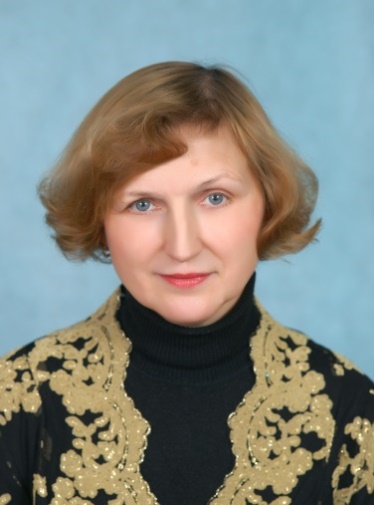 МУЗЫКАЛЬНЫЙ  РУКОВОДИТЕЛЬСПИРИДОНОВА  ЛЮБОВЬ  АНАТОЛЬЕВНАКвалификация: Высшая кв. кат. Приказ Мин. обр. МО № 725 от 01.03.2019Общий трудовой стаж: 41Педагогический стаж работы: 41                                                                                                         Образование: средне-специальное, 2-е Московское областное музыкальное училище, г. Пушкино , Квалификация-преподаватель музыкальной школы по сольфеджио, музыкальной литературы, фортепиано. Специальность – теория музыки , Диплом, БТ № 320150 от 27.06.2979г                                                                                                               Профессиональная переподготовка:  СОЮЗ НП ВО «Институт международных социально-гуманитарных связей», Диплом о профессиональной переподготовке, Музыкальный руководитель. Технологии планирования и реализации музыкального образования в ДОО с учетом требований ФГОС 2016г, 252 часа                                                                                                       Курсы  повышения квалификации:                                                                                                            2017г,  «Организация образовательного процесса в дошкольных учреждениях»,108 часов, «Элементарный театр с детьми 3-10 лет», 24 часа                                                                                          2018г, «Организация образовательного процесса в дошкольных учреждениях», 108 часов.                                                   2019г, «Театральная деятельность в системе социально-эмоционального развития  детей в соответствии с ФГОС ДО», 36 часов